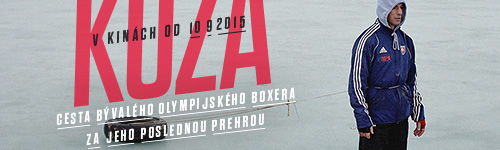 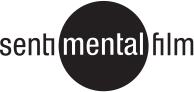 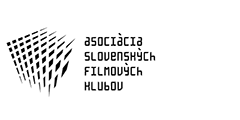 Dovoľujeme si Vás pozvať na na novinársku projekciu a tlačovú konferenciu 
pri príležitosti distribučnej premiéry filmu KOZANovinárska projekcia sa uskutoční 9. septembra 2015 o 10.30 v Kine Lumière.Po projekcii bude o 12.00 nasledovať tlačová konferencia.Na Vaše otázky budú odpovedať:režisér Ivan Ostrochovský / scenárista Marek Leščák / kameraman Martin Kollár / producent Marek Urban / distribútor Silvia Dubecká, ASFKúčinkujúci Peter “Koza” Baláž, Zvonko LakčevićTešíme sa na stretnutie s Vami!V prípade záujmu o dlhšie individuálne rozhovory s tvorcami a účinkujúcimi Vás prosíme o ohlásenie vopred, aby sme Vám mohli vyčleniť priestor.Akreditácia: do 5.9.2015u PR manažérky Zuzany Kizákovej: zuzana.kizakova@gmail.com / tel. č.: 0908 663 903www.kozamovie.sk                                                                                         https://www.facebook.com/kozafilm